Course code: PROD0204Course name: Evolution of producing for electronic media IICourse name: Evolution of producing for electronic media IICourse name: Evolution of producing for electronic media IICourse name: Evolution of producing for electronic media IICycle: IStudy year: IStudy year: ISemester: IIECTS: 2Study mode: Obligatory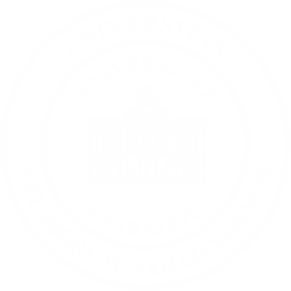 Study mode: ObligatoryStudy mode: ObligatoryTotal hrs. number: 30Lectures: 15Laboratory/practical exercises: 15Total hrs. number: 30Lectures: 15Laboratory/practical exercises: 15Teaching participantsTeaching participantsEnrolment preconditions:Enrolment preconditions:---Course goal(s):Course goal(s):Students get introduced to standard television genres and ways to analyse radio and television programme and they acquire basic concepts in the field of media production practice.Students get introduced to standard television genres and ways to analyse radio and television programme and they acquire basic concepts in the field of media production practice.Students get introduced to standard television genres and ways to analyse radio and television programme and they acquire basic concepts in the field of media production practice.Thematic units:(if needed, the weekly work schedule is established taking into account the organizational units’ peculiarities)Thematic units:(if needed, the weekly work schedule is established taking into account the organizational units’ peculiarities)One of the main themes is institutional foundations of television practice in the 20th century.During the semester, the students prepare a seminar paper on a selected international TV format.One of the main themes is institutional foundations of television practice in the 20th century.During the semester, the students prepare a seminar paper on a selected international TV format.One of the main themes is institutional foundations of television practice in the 20th century.During the semester, the students prepare a seminar paper on a selected international TV format.Learning outcomes: Learning outcomes: Based on TV programme watching and written analyses, characteristics of television as a medium are defined as part of the course, and students acquire basic knowledge of technology development. Students get introduced to the history of key TV genres and formats, as well as tools for the analysis of TV genres and formats.Based on TV programme watching and written analyses, characteristics of television as a medium are defined as part of the course, and students acquire basic knowledge of technology development. Students get introduced to the history of key TV genres and formats, as well as tools for the analysis of TV genres and formats.Based on TV programme watching and written analyses, characteristics of television as a medium are defined as part of the course, and students acquire basic knowledge of technology development. Students get introduced to the history of key TV genres and formats, as well as tools for the analysis of TV genres and formats.Teaching methods: Teaching methods: Lectures, exercises, workshops, case studies, master classes, individual exercises, tests, listening, watching.Lectures, exercises, workshops, case studies, master classes, individual exercises, tests, listening, watching.Lectures, exercises, workshops, case studies, master classes, individual exercises, tests, listening, watching.Knowledge assessment methods with grading system: Knowledge assessment methods with grading system: Students’ activity is monitored by assigning points for every form of activity and by knowledge assessment during the semester, and on the final written exam.Students’ knowledge assessment is organised in exam periods stipulated by the academic calendar. Students who met the 55% criterion and performed other forms of activities during the semester (attendance, engagement, seminar paper) completed their duties under the course. The teacher formulates the final grade on the basis of all assessment elements. Students’ final success, following all forms of knowledge assessment, is evaluated and graded as follows:a) 10 (A) - outstanding success, carries 95-100 points;b) 9 (B) - above average, carries 85-94 points;c) 8 (C) - average, carries 75-84 points;d) 7 (D) - generally good, however with more significant flaws, carries 65-74 points;e) 6 (E) - fulfils the minimum criteria, carries 55-64 points;f) 5 (F, FX) - does not fulfil the minimum criteria, less than 55 points.Students’ activity is monitored by assigning points for every form of activity and by knowledge assessment during the semester, and on the final written exam.Students’ knowledge assessment is organised in exam periods stipulated by the academic calendar. Students who met the 55% criterion and performed other forms of activities during the semester (attendance, engagement, seminar paper) completed their duties under the course. The teacher formulates the final grade on the basis of all assessment elements. Students’ final success, following all forms of knowledge assessment, is evaluated and graded as follows:a) 10 (A) - outstanding success, carries 95-100 points;b) 9 (B) - above average, carries 85-94 points;c) 8 (C) - average, carries 75-84 points;d) 7 (D) - generally good, however with more significant flaws, carries 65-74 points;e) 6 (E) - fulfils the minimum criteria, carries 55-64 points;f) 5 (F, FX) - does not fulfil the minimum criteria, less than 55 points.Students’ activity is monitored by assigning points for every form of activity and by knowledge assessment during the semester, and on the final written exam.Students’ knowledge assessment is organised in exam periods stipulated by the academic calendar. Students who met the 55% criterion and performed other forms of activities during the semester (attendance, engagement, seminar paper) completed their duties under the course. The teacher formulates the final grade on the basis of all assessment elements. Students’ final success, following all forms of knowledge assessment, is evaluated and graded as follows:a) 10 (A) - outstanding success, carries 95-100 points;b) 9 (B) - above average, carries 85-94 points;c) 8 (C) - average, carries 75-84 points;d) 7 (D) - generally good, however with more significant flaws, carries 65-74 points;e) 6 (E) - fulfils the minimum criteria, carries 55-64 points;f) 5 (F, FX) - does not fulfil the minimum criteria, less than 55 points.Literature:Literature:Compulsory: Jim Cullen: A Short History of Modern MediaJohn Fiske: Television CultureJohn Hartley: Television TruthsHrvoje Turković: Narav televizijeBrian Winston: Media Technology and SocietyCompulsory: Jim Cullen: A Short History of Modern MediaJohn Fiske: Television CultureJohn Hartley: Television TruthsHrvoje Turković: Narav televizijeBrian Winston: Media Technology and SocietyCompulsory: Jim Cullen: A Short History of Modern MediaJohn Fiske: Television CultureJohn Hartley: Television TruthsHrvoje Turković: Narav televizijeBrian Winston: Media Technology and Society